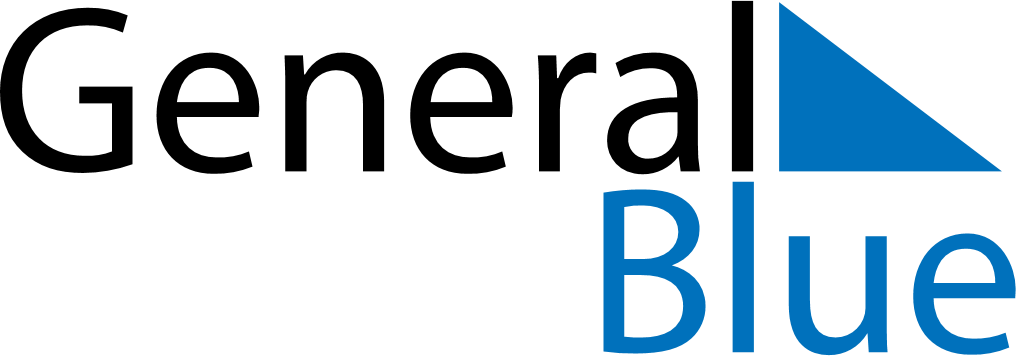 April 2021April 2021April 2021April 2021BrazilBrazilBrazilSundayMondayTuesdayWednesdayThursdayFridayFridaySaturday1223Good FridayGood Friday456789910Easter Sunday11121314151616171819202122232324Tiradentes’ Day25262728293030